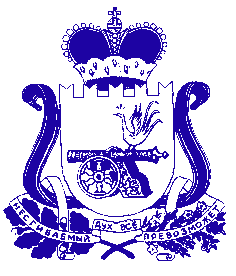 АДМИНИСТРАЦИЯ МУНИЦИПАЛЬНОГО ОБРАЗОВАНИЯ «САФОНОВСКИЙ РАЙОН» СМОЛЕНСКОЙ ОБЛАСТИРАСПОРЯЖЕНИЕот 12.03.2020 № 140-р В целях эффективной организации работы по передаче конвертированных записей актов гражданского состояния в Федеральную государственную информационную систему «Единый государственный реестр записей актов гражданского состояния» (ФГИС «ЕГР ЗАГС»), а так же достижения установленных показателей эффективности по оказанию государственных услуг в электронном виде через Единый портал государственных услуг (ЕПГУ)1. Утвердить и ввести в действие с 01 марта 2020 года прилагаемый служебный распорядок работы отдела записи актов гражданского состояния Администрации муниципального образовании «Сафоновский район» Смоленской области (Приложение № 1).И.п. Главы муниципального образования «Сафоновский район» Смоленской области				        Н.Н.ГолоскокСлужебный распорядокработы отдела записи актов гражданского состояния муниципального образования «Сафоновский район» Смоленской областиОб утверждении служебного распорядка работы отдела ЗАГСПриложение № 1к распоряжению Администрации муниципального образования«Сафоновский район» Смоленской области от 12.03.2020 № 140-рПрием населения: вторник, четверг (личный прием)Прием населения: вторник, четверг (личный прием)с 9-00 до 13-00работа с архивомработа с архивомс 14-00 до 17-30среда, пятница (прием через ЕПГУ)среда, пятница (прием через ЕПГУ)с 9-00 до 13-00работа с архивомработа с архивомс 14-00 до 17-30Перерыв на обед:Перерыв на обед:с 13-00 до14-00Прием населения: суббота (личный прием)Прием населения: суббота (личный прием)с 9-00 до 11-00Регистрация брака: среда, пятница, суббота.Регистрация брака: среда, пятница, суббота.Регистрация брака в ФКУ ИК-1 - ежемесячно 2-я среда,Регистрация брака в ФКУ ИК-1 - ежемесячно 2-я среда,                                 в ФКУ ИК-2 - ежемесячно 3-я среда,                                 в ФКУ ИК-2 - ежемесячно 3-я среда,                                 в ФКУ ИК-3 - ежемесячно 4-я среда.                                 в ФКУ ИК-3 - ежемесячно 4-я среда.Выходной - воскресенье, понедельникВыходной - воскресенье, понедельник